Alla Corte dei conti, Sezione regionale  di controllo – Puglia:  sezione.controllo.puglia@corteconti.it
PEC:  puglia.controllo@corteconticert.it Al Presidente del Consiglio Comunale - presidente.amato@comune.molfetta.ba.it protocollo@cert.comune.molfetta.ba.itElezioni del Comune di  MOLFETTAin data 12/06/2022 ballottaggio del 26/06/2022NOME LISTA/PARTITO/MOVIMENTO  	FONTI DI FINANZIAMENTO SPESE SOSTENUTENOME E COGNOME IN QUALITA’ DIRECAPITO TELEFONI CO   	 E MAILData   	FIRMASi allega copia di un documento di riconoscimento in corso di validità.Elezioni del Comune di  MOLFETTAin data 12/06/2022 ballottaggio del 26/06/2022    DICHIARAZIONE di ASSENZA DI SPESENOME LISTA/PARTITO/MOVIMENTO 	IL SOTTOSCRITTONATO A 	IL  	RESIDENTE A  	IN	 IN QUALITA’ DIDICHIARACHE LA LISTA/PARTITO/MOVIMENTO 	NON HA SOSTENUTO SPESE ELETTO RALI NÉ OTTENUTO FINANZIAMENTI ECONTRIBUTI.DATA   	FIRMASi allega copia di un documento di riconoscimento in corso di validità.FONTI DI FINANZIAMENTOImportoa)	Risorse proprie della lista, partito, movimentob)		Altri fondi (specificare modalità/occasione della raccolta e soggetto erogatore ove individuabile)Ammontare complessivo delle fonti di finanziamentoSPESE (ART.II CO.1 LEGGE N.515/1993)Importoa)	produzione, acquisto o affitto di materiali e mezzi per la propagandab)	distribuzione e diffusione dei materiali e dei mezzi di cui alla lett. a), compresal’acquisizione di spazi sugli organi di informazione, sulle radio e televisioni private, cinema e teatri     organizzazione di manifestazioni di propaganda in luoghi pubblici o aperti al pubblico, anche di carattere sociale, culturale e sportivo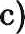 d)	stampa, distribuzione e raccolta dei moduli, autenticazione delle firme, espletamento di ogni altra operazione richiesta dalla legge per la presentazionedelle liste elettorali;e)		personale utilizzato e ogni altra prestazione o servizio inerente alla campagna elettoraleN smontare complessivo delle spese elettorali ammissibili e documentate (a+b+c+die)30 % a forfait dell'ammontare complessivo delle spese ammissibili e documentate (art.11 co.2 legge n.515/1993)Ammontare complessivo delle spese elettorali